SREDA, 15.4.20201. in 2 ura: SLJ – ŠkokoDZ, str. 43, 44, 45 in 46Nadaljuj z reševanjem vaj v delovnem zvezku. 12. nalogo lahko rešiš ustno – opis prašiča. Pri 13. nalogi si ogledate posnetek (na mailu).   ura: ŠPO  – Vadba po postajahVadbo po postajah lahko izvajaš več krogov. Pomembno je le, da imaš vmes dovolj počitka. 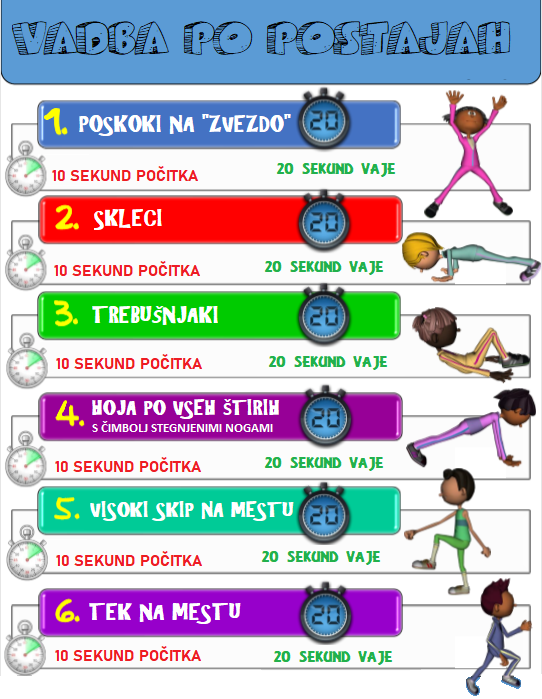 4. ura: MAT – Števila do 10 000 - utrjevanjeDZ, str. 48 in 49V delovnem zvezku te čakajo še vaje za utrjevanje števil do 10 000. 5. ura: DRU – Za naravo smo odgovorni vsiUČ, str. 74 in 75Na portalu Radovednih 5 si v interaktivnem gradivu oglej:Za naravo smo odgovorni vsi:  https://www.radovednih-pet.si/vsebine/rp4-dru-sdz-osn/#Kaj so odpadki?:  https://www.radovednih-pet.si/vsebine/rp4-dru-sdz-osn/#	Recikliranje (posnetek): https://www.radovednih-pet.si/vsebine/rp4-dru-sdz-osn/# Preberi tudi besedilo v učbeniku na strani 74 in 75.Naredi zapis v zvezek: Moram vedeti in napiši, kako lahko sami vplivamo na zmanjšanje onesnaževanja okolja. DODATNI POUKPošiljam ti dve poli matematičnega tekmovanja Kenguru. Leto 2010 (str. 12 – 15)Leto 2009 (str.12 – 14)DOPOLNILNI POUKInteraktivne vaje: Števila do 10 000https://interaktivne-vaje.si/matematika/mat_10000/racunam_do_10000.html